Beste ouder(s)/verzorger(s),
Wij gaan gebruik maken van het BasisOnline Ouderportaal. Met deze software, beschikbaar middels een browser en mobiele App, willen we de communicatie versterken en de ouderbetrokkenheid vergroten. Vanaf [datum] zal de communicatie met ouders verlopen via Ouderportaal.Waarom doen wij dit?Met het Ouderportaal gaan wij de communicatie niet alleen versterken maar ook beter beveiligen. BasisOnline, de leverancier van het Ouderportaal, heeft uw privacy hoog in het vaandel. Ze voldoen reeds aan alle bestaande, en nieuwe, Europese privacywetten en slaan alle gegevens versleuteld op. Daarbij geeft het Ouderportaal u de regie over welke gegevens er met wie gedeeld worden. Standaard zal alles afgeschermd zijn maar u kunt, desgewenst, gegevens delen met andere ouders.Het Ouderportaal kent vele handige modules waardoor we informatie sneller en gerichter kunnen versturen. We zullen de modules gefaseerd introduceren om de overgang naar het Ouderportaal vlekkeloos te laten verlopen. Een overzicht van de modules treft u aan in de bijlage.De onderscheidende voordelen van het BasisOnline Ouderportaal:Tijdwinst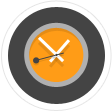 Leerkracht en ouder hebben een gemeenschappelijk doel als het gaat om de             brede kind ontwikkeling. Van een leerkracht wordt veel meer verwacht dan een optimaal onderwijsproces voor zijn of haar leerlingen. Met het Ouderportaal ontzorgen we de school en leerkracht in taken zoals administratie, hulpouders werven en gesprekken plannen.Focus op veiligheid en privacy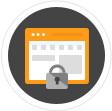 In de afgeschermde en beveiligde omgeving kunnen ouders en school elkaar op de hoogte houden en informatie inzien. Alle gegevens en communicatie binnen het Ouderportaal wordt versleuteld. Daarnaast voldoet het aan alle privacy normen van het College Bescherming Persoonsgegevens.Klaar voor Ouderbetrokkenheid 3.0!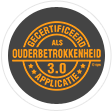 Het gaat bij effectief communiceren niet alleen om snel en makkelijk informeren, maar juist om de samenwerking tussen school en ouders. Juist daarmee breng je samen het kind verder, in de meest brede zin van (school)ontwikkeling. Alle relevante Oudercommunicatie op één plek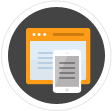 Geen versnippering van informatie meer of het meegeven van briefjes. Alle oudercommunicatie vindt op groepsniveau plaats binnen het Ouderportaal. Of het nu gaat om relevante documenten, groepsnieuws, foto's, werkstukken van het kind, ziekmelden, het plannen van oudergesprekken of de schoolkalender, de ouder heeft altijd alles overzichtelijk bij de hand thuis op de computer, op de bank met de tablet of middels de Ouderportaal App op de smartphone.AppDownload nu de gratis BasisOnline Ouderportaal app.Met de Ouderportaal App krijgen ouders direct een notificatie op hun smartphone als er nieuws is, hebben ze de schoolkalender en informatie altijd bij de hand. Even een berichtje sturen naar de leerkracht is zo gedaan. Net zoals intekenen op een 'wie kan er rijden' verzoek van de leerkracht. 

De Ouderportaal App is beschikbaar voor Android, iOS en Windows Phone.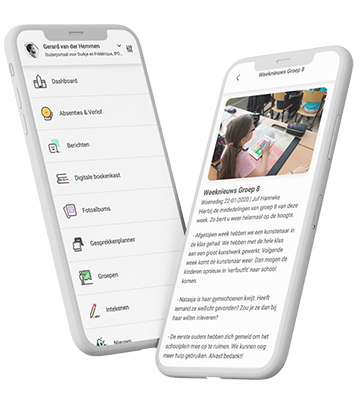 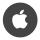 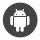 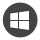 Vanuit bovengenoemde gebruiksvriendelijke en effectieve communicatiemogelijkheden hebben wij besloten Ouderportaal vanaf [datum] te gaan gebruiken. Om deze overstap goed te kunnen maken zullen we onderstaand traject volgen:U ontvangt via uw kind(eren) een brief met een aanmeldprocedure tot het Ouderportaal. In deze brief is een token vermeld dat u nodig heeft om toegang te verkrijgen tot het Ouderportaal. Voor ieder kind krijgt u een aparte token. Deze token heeft u eenmalig nodig. Daarna kunt u eigen inloggegevens maken. U heeft tot [datum] tijd om u aan te melden. Vanaf [datum] zullen we de communicatie via het Ouderportaal laten verlopenWe zullen “smal” starten. Ouderportaal heeft zeer veel gebruiksmogelijkheden. De informatie vanuit school en groep zal als eerste via Ouderportaal verlopen. Gesprekken plannen en andere applicaties zullen later volgen.Verdere informatie en afspraken over het gebruik zullen we in een later stadium met u delen.We hopen dat u net zo enthousiast bent of gaat worden als wij!Weer een stap naar een optimale samenwerking t.b.v. uw kind.Met vriendelijke groet,[Naam van de school]Bijlage 1. Module overzicht Dashboard (App)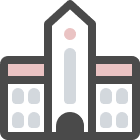 De overzichtspagina van de Ouderportaal App. Hier kun je het laatste nieuws eenvoudig op terugzien. Ook kun je zien wat er binnenkort op de planning staat. Overblijven (App)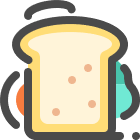 De module ‘Overblijven’ van de Ouderportaal App (alleen voor ouders zichtbaar!). Nieuws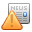 Met deze module ontvangt u gericht nieuwsberichten die voor u bedoeld zijn. Dit kunnen nieuwsberichten zijn die voor de hele school bedoeld zijn, maar ook berichten die enkel betrekking hebben op de groep(en) van uw kind(eren).Icoon in de Ouderportaal App:
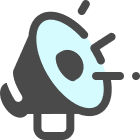   Berichten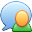 De berichtenmodule is een chat module waarin twee of meerdere personen met elkaar kunnen communiceren. Dit kan zowel afzonderlijk van elkaar als via een groepschat. Dit stelt u ook in staat om met andere ouders te communiceren zonder dat er gegevens uitgewisseld hoeven te worden. Wanneer u enkel met de leerkrachten wilt communiceren dan kunt u hier zelf voor kiezen in de instellingen (wanneer u inlogt middels een browser).Icoon in de Ouderportaal App: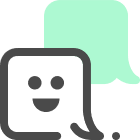   Gesprekkenplanner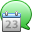 De gesprekkenplanner zorgt ervoor dat u in veel gevallen zelf kunt bepalen wanneer u op gesprek komt. Wanneer er oudergesprekken zijn krijgt u een uitnodiging en kiest u één van de beschikbare tijdvakken. Icoon in de Ouderportaal App: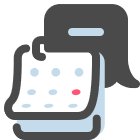   Kalender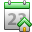 De schoolkalender zal voortaan digitaal bijgehouden worden in het Ouderportaal. Deze kalender kunt u ook importeren in uw privé agenda zodat u altijd op de hoogte bent. Dit stelt ons tevens in staat om tussentijds bij te sturen. De papieren kalender zal hiermee komen te vervallen.Icoon in de Ouderportaal App: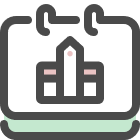   Fotoalbums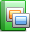 Foto’s kunnen wij dadelijk eenvoudig sturen met het Ouderportaal. Niet alleen eenvoudig maar juist ook veilig! Foto’s zullen enkel beschikbaar zijn voor de personen voor wie ze bedoeld zijn. Zo zijn binnen het Ouderportaal foto’s van bijvoorbeeld groepsactiviteiten ook enkel beschikbaar voor de ouders van de desbetreffende groep.Icoon in de Ouderportaal App: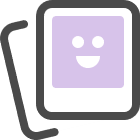   Intekenen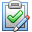 Via de module “Intekenen” gaat u formulieren ontvangen uiteenlopend van het meerijden bij activiteiten tot enquêtes. Zo kunnen wij eenvoudiger hulpouders zoeken en kunt u gemakkelijk uw beschikbaarheid doorgeven.Icoon in de Ouderportaal App: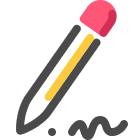   Boekenkast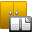 Met de “Boekenkast” gaan wij bestanden met u delen. Een boek in de boekenkast is vergelijkbaar met een bestandenmap op uw computer. De boeken en bestanden die erin staan, zijn specifiek voor u bedoeld.Icoon in de Ouderportaal App: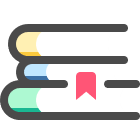   Absenties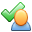 Met de module “Absenties” kunt u uw kind ziek melden of een eventuele tandartsafspraak doorgeven. Uw melding komt dan rechtstreeks bij de leerkracht van uw kind(eren) terecht. Icoon in de Ouderportaal App: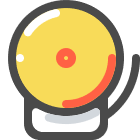   Groepen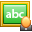 Met de “Groepen” module krijgt u inzage in de groep van uw kind(eren). Hier vindt u de klasgenootjes en de gegevens, indien beschikbaar gemaakt, van de andere ouders. Icoon in de Ouderportaal App: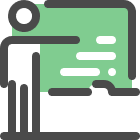 